Успешные идеи успешного урокаТрофимова Елена Радиковна, учитель английского языка высшей категории МАОУ гимназия №9С 2011 года вступил в силу ФГОС нового поколения в начальной школе и сейчас мы с вами можем оценить, насколько результативно мы начали его реализовать, ведь в этом году у нас с вами первый выпуск учеников начальной школы, обучающихся по новым требованиям. Все мы знаем, что отличительной особенностью нового стандарта является его деятельностный характер, ставящий главной целью развитие личности учащегося. Основное назначение предмета «Иностранный язык» состоит в формировании коммуникативной компетенции, т.е. способности и готовности осуществлять иноязычное межличностное и межкультурное общение с носителями языка. Предмет «Иностранный язык» носит деятельностный характер, что соответствует природе младшего школьника, воспринимающего мир целостно, эмоционально и активно. Это позволяет включать иноязычную речевую деятельность в другие виды деятельности, свойственные ребенку данного возраста (игровую, познавательную, художественную, эстетическую и т.п.) и дает возможность осуществлять разнообразные связи с предметами, изучаемыми в начальной школе, и формировать общеучебные умения и навыки, которые межпредметны по своему характеру. Психолого-физиологические особенности детей младшего школьного возраста определяют в свою очередь и специфику технологий обучения иностранному языку. Учебная деятельность в этом возрасте становится ведущей, именно она определяет развитие всех психических функций младшего школьника: памяти, внимания, мышления, восприятия и воображения. При этом дети не теряют интереса к игре, и успешность решения поставленных целей (в нашем случае — обучения) достигается скорее, если многообразие деятельностей пересекается между собой. Говорение – один из основных видов деятельности на уроках английского языка, представленной  в двух составляющих – монологическая речь и диалогическая речь.Ситуативность. Речь не бывает вне ситуации. В диалоге именно ситуация определяет мотив говорения, который, в свою очередь, является источником порождения речи. Ситуативность предполагает, что успешность диалогического общения на уроке во многом зависит от заданной ситуации и понимания учащимися речевой задачи общения. В противном случае никакие опоры не помогут успешно выполнить задание. Ситуативность составляет суть и предопределяет логику данной формы общения.Для того чтобы обеспечить самостоятельное речевое взаимодействие учащихся и получить искомый речевой продукт, а также планируемый результат – умение осуществлять основные функции общения, чтобы сформулировать такие свойства диалогической речи, как ее мотивированность, экспрессивность, обращенность, ситуативность необходимо моделировать само взаимодействие. Этому в наибольше степени способствует инсценирование сказок и диалогов этикетного характера, создание игровых ситуаций, использование приемов коллективного взаимодействия.Начало урока. Заинтересовать ребенка в том, чем ему предстоит заниматься, одна из задач педагога. Вряд ли каждый ребенок осознает тему, если учитель ее просто назовет. Ребенок может сам сказать, о чем будет урок, если посмотрит какой-то небольшой ролик или картинки по теме. А со временем сможет и сформулировать цель урока на доступном для него уровне. Еще одно упражнение, способствующее привлечению внимания учащихся, и выводящее их на тему урока «Что это может быть?» Для того, чтобы определить предмет, ребятам нужно задать вопросы про него. На основе разгаданных 2-3 предметов по теме, мы можем попросить учеников назвать тему предстоящего урока.Очень интересно для детей упражнение, которое британские педагоги называют Unusual view. Так, например, посмотрев на предложенное изображение , дети пытаются угадать предметы при помощи вопросов (карандаш, книга), а затем формулируют тему урока «Школьные принадлежности».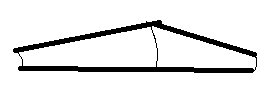 Для работы над диалогом недостаточно прочитать или прослушать его и повторить по ролям, ребенок должен иметь возможность составить свой диалог в соответствии с заданной ситуацией. Выделяются несколько этапов работы над диалогом в условиях реализации нового ФГОС. Этап первый. Детям предлагаются некоторые из вопросов предстоящего диалога, они предлагают свои варианты ответа. Этап второй. Учащиеся работают в парах или группах. Детям предлагаются карточки с вопросами из диалога и набор карточек с ответными репликами. Ребята соотносят вопросы с ответами. Этап третий. Из полученных реплик собрать диалог и сравнить его с предложенным в учебнике или на доске вариантом.  Этап четвертый. Ученики составляют свой диалог по образцу. Желательно, предоставить ребятам несколько опций для выбора. Умение работать в группе и паре одно из требований нового ФГОС, а также неотъемлемая особенность урока иностранного языка. Опрос учащихся класса и дальнейшее обобщение результатов по предложенному образцу способствует формированию как предметных, так и личностных и метапредметных компетентностей. Рассмотрим следующее упражнение. Детям предложено провести опрос трех учащихся класса по теме «Обязанности по дому» и заполнить таблицу. После этого ребята рассказывают о своих опрошенных одноклассниках по предложенной опоре. Таким образом, от диалогического общения дети имеют выход на монологическое высказывание – отчет.  Подобные упражнения вызывают особый интерес у учащихся и могут быть разработаны по разным темам. Проектная деятельность весьма эффективна при формировании коммуникативной компетенции на уроках английского языка в начальной школе и предполагает как диалогическое, так и монологическое общение.С точки зрения современных подходов к оцениванию, «оптимальным способом организации накопительной системы оценки является портфолио учащегося, понимаемое как коллекция работ и результатов учащегося, которая демонстрирует его усилия, прогресс и достижения в различных областях». Анализ, интерпретация и оценка отдельных составляющих портфолио в целом ведутся с позиций достижения планируемых результатов с учётом основных результатов начального общего образования, закреплённых в Стандарте. 